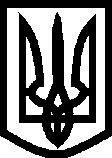 УКРАЇНА ВИКОНАВЧИЙ КОМІТЕТМЕЛІТОПОЛЬСЬКОЇ  МІСЬКОЇ  РАДИЗапорізької областіР І Ш Е Н Н Я  13.02.2020			                                                                     № 22Про грошову виплату стипендій Мелітопольського міського голови обдарованій молоді міста Керуючись Законом України «Про місцеве самоврядування в Україні», на виконання міської програми «Реалізація заходів молодіжної політики та підтримка обдарованої молоді», затвердженої рішенням 52 сесії Мелітопольської міської ради Запорізької області VІI скликання від 18.11.2019 № 7/56, відповідно до розпорядження міського голови від 28.01.2020 № 41-р «Про затвердження списку молоді, якій призначена стипендія Мелітопольського міського голови для обдарованої молоді міста», протоколу засідання експертної комісії з визначення кандидатів на призначення стипендії Мелітопольського міського голови для обдарованої молоді міста від 20.01.2020  та з метою залучення молоді до процесів розвитку місцевого самоврядування, стимулювання обдарованої молоді на досягнення високих результатів у навчанні, фізичній культурі та спорті, мистецтві, творчих здобутків у науково-дослідницькій і громадській діяльності шляхом надання їм фінансової підтримки, виконавчий комітет Мелітопольської міської ради Запорізької областіВ И Р І Ш И В:1. Здійснити грошову виплату стипендій Мелітопольського міського голови обдарованим студентам вищих навчальних закладів міста за січень – травень 2020 року додатково до академічної стипендії, призначеної вищим навчальним закладом:Новиковій Ользі Денисівні, студентці Мелітопольського державного педагогічного університету імені Богдана Хмельницького, у розмірі 1750 (Одна тисяча сімсот п’ятдесят) грн. 00 коп.;Сухомліновій Анастасії Сергіївні, студентці Мелітопольського державного педагогічного університету імені Богдана Хмельницького, у розмірі 1750 (Одна тисяча сімсот п’ятдесят) грн. 00 коп.;Струкову Вадиму Сергійовичу, студенту Таврійського державного агротехнологічного університету ім. Дмитра Моторного, у розмірі 1750 (Одна тисяча сімсот п’ятдесят) грн. 00 коп.;Нікуліну Олександру Андрійовичу, студенту Таврійського державного агротехнологічного університету ім. Дмитра Моторного, у розмірі 1750 (Одна тисяча сімсот п’ятдесят)  грн. 00 коп;Шац Надії Олександрівні, студентці Таврійського державного агротехнологічного університету ім. Дмитра Моторного, у розмірі 1750 (Одна тисяча сімсот п’ятдесят)  грн. 00 коп.Здійснити грошову виплату стипендій Мелітопольського міського голови обдарованим учням (студентам) закладів професійно-технічної освіти, училищ, коледжів міста за січень – травень 2020 року додатково до академічної стипендії, призначеної навчальним закладом:Пірожук Анастасії Володимирівні, учениці ДНЗ «Мелітопольський професійний аграрний ліцей», у розмірі 1100 (Одна тисяча сто)  грн. 00 коп.;Кісельовій Аліні Петрівні, студенці КВНЗ «Мелітопольський медичний коледж», у розмірі 1100 (Одна тисяча сто)  грн. 00 коп.2. Здійснити разову грошову виплату стипендій Мелітопольського міського голови обдарованій молоді міста додатково до заробітної плати або академічної стипендії, призначеної вищим навчальним закладом:Філоненку Іллі Олексійовичу, учню Мелітопольського навчально-виховного комплексу № 16, у розмірі 1450 (Одна тисяча чотириста        п’ятдесят) грн. 00 коп;Черняєву Микиті Андрійовичу, учню загальноосвітньої школи І-ІІІ ступенів № 8 Мелітопольської міської ради Запорізької області, у розмірі 1450 (Одна тисяча чотириста п’ятдесят) грн. 00 коп;Бурковцову Назару Васильовичу, співробітнику ПП «Профмаш», у розмірі 1450 (Одна тисяча чотириста п’ятдесят) грн. 00 коп.3. Управлінню молоді та спорту Мелітопольської міської ради Запорізької області за рахунок виділених коштів здійснити виплату грошової стипендії Мелітопольського міського голови зазначеним представникам молоді міста у розмірі 59 100 (П’ятдесят дев’ять тисяч сто) грн.  00 коп.4. Контроль за виконанням цього рішення покласти на керуючого справами виконавчого комітету Мелітопольської міської ради Семікіна М.Секретар Мелітопольської міської ради 				Роман РОМАНОВПерший заступник міського голови з питань діяльності виконавчих органів ради 					Ірина РУДАКОВА